SASS 2019 IDAHO STATE CHAMPIONSHIP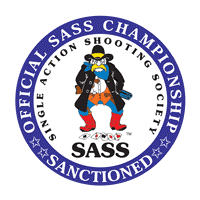 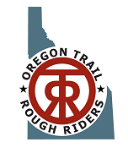 Renegade shootoutPresented by SASS and THE OREGON TRAIL ROUGH RIDERSBoise, Idaho JULY 10TH THru 13THName: ________________________________ SASS# ___________Alias: _________________________________ Shooting Category ___________2nd Shooter Name __________________________ SASS # ____________Alias ___________________________________ Shooting Category __________Address ___________________________________________________________                               (Street)                                 (City)                  (State)           (Zip)Phone: _____________________      Email ____________________________Posse Request: ________________________________________________________EARLY REGISTRATION BEFORE JUNE 1st, TAKE A $15.00 DISCOUNT PER SHOOTER                                                       ** All SASS Rules apply       Must be a SASS member   Main Match round count Pistol 120 Rifle 120 Shotgun 60+   ROI & ROII Classes held on Wed. July 10th. New Shooters $25 each class. Refresher Shooters $10 each class              Categories Offered    Buckaroo                BuckaretteYoung gun Boys     Young Guns Girls   B Western               Lady’s B Western Cowboy                   CowgirlClassic Cowboy      Classic Cowgirl  Wrangler                 Lady Wrangler 49er                         Lady 49erSenior                      Lady SeniorSilver Senior           Lady Silver SeniorElder Statesman    Grand Dame  Cattle Baron           Cattle BaronessEl Patron                 La PatronaDuelist                     Lady DuelistGunfighter              Lady GunfighterSenior GunfighterSilver Senior GunfighterFrontiersman          Lady FrontiersmanFrontier Cartridge  Lady Frontier Cartridge Frontier Cartridge  Duelist  or Lady FCDFrontier Cartridge  Gunfighter or Lady FCDFees1st Entry ……………………                     $125.002nd Entry …………………..                     $100.00Young Guns ………………                         N/C    Warmup Match………..                      $    5.00 1911 Match………………                      $    5.00Dry camping …………….                      $    5.00Non Shooter or Junior Banquet Ticket $ 25.00 Early Registration Discount                    $_______ Make checks payable to OTRR      Total   _______Mail to OTRR               2326 E. Colorado Ave.              Nampa, Idaho 83686For more information: Belinda Belle 208-466-0061                            Email: gepdaisy@msn.com                 